Информация Центра развития профессионального образования о грантовых конкурсах и программах.Февраль 2021 г.Обзор подготовлен методистом  ЦРПО Абрамовских Л.Н. т. 8 (391) 221-99-45.Наименование Описание ДедлайнУчастники, требования к кандидатам ОрганизаторОрганизаторБолее подробная информацияПредоставление грантов Президента Российской Федерации на развитие гражданского общества.На конкурс могут быть представлены проекты некоммерческих неправительственных организаций, предусматривающие осуществление деятельности по следующим направлениям:Социальное обслуживание, социальная поддержка и защита гражданОхрана здоровья граждан, пропаганда здорового образа жизниПоддержка семьи, материнства, отцовства и детстваПоддержка молодёжных проектовПоддержка проектов в области науки, образования, просвещенияПоддержка проектов в области культуры и искусстваСохранение исторической памятиЗащита прав и свобод человека и гражданина, в том числе защита прав заключенныхОхрана окружающей среды и защита животныхУкрепление межнационального и межрелигиозного согласияРазвитие общественной дипломатии и поддержка соотечественниковРазвитие институтов гражданского обществаВыявление и поддержка молодых талантов в области культуры и искусстваРекомендуемые ЦРПО поддерживаемые проекты в  направлениях для НКО:развитие добровольчества в молодежной средепрофориентация и содействие трудоустройствумолодежиформирование у школьников и студентов навыковведения бизнеса и проектной работыпопуляризация научной и технологической деятельности, социального и технологического предпринимательстваСрок приема заявок на участие во втором конкурсе:дата начала приема заявок – 1 февраля 2021 года;дата окончания приема заявок – 15 марта 2021 года.Срок реализации проекта (в части деятельности, на осуществление которой запрашивается грант) должен начинаться не ранее 1 февраля 2021 г. и завершаться не позднее 31 июля 2022 гВ конкурсе могут участвовать некоммерческие неправительственные организации, соответствующие всем следующим требованиям: 1) организация зарегистрирована не позднее чем за один год до дня окончания приема заявок на участие в конкурсе, а в случае если организация запрашивает грант в сумме до пятисот тысяч рублей, – не позднее чем за шесть месяцев до дня окончания приема заявок на участие в конкурсе; 2) организация осуществляет в соответствии с уставом один или несколько видов деятельности, соответствующих направлениям, указанным в пункте 4 настоящего положения; 3) организация не находится в процессе ликвидации, в отношении нее не возбуждено производство по делу о несостоятельности (банкротстве), деятельность организации не приостановлена в порядке, предусмотренном законодательством; 4) у организации отсутствует просроченная задолженность по налогам, сборам и иным обязательным платежам в бюджеты бюджетной системы Российской Федерации, срок исполнения по которым наступил в соответствии с законодательством Российской Федерации (за исключением сумм, по которым имеется вступившее в законную силу решение суда о признании обязанности организации по уплате этих сумм исполненной), в размере, превышающем одну тысячу рублей. Официальный сайт: президентскиегранты.рфОфициальный сайт: президентскиегранты.рфАдрес электронной почты:office@pgrants.ruГранты фонда «Русский мир»В рамках реализации проектов по продвижению русского языка принимаются к рассмотрению проекты, имеющие своей целью:обучение русскому языку (в том числе как неродному и как иностранному);повышение квалификации и переподготовку преподавателей русского языка и литературы;создание новых учебно-методических комплексов, учебных пособий, учебников и иных изданий в помощь преподавателям русского языка и литературы, изучающим русский язык;разработку мультимедийных образовательных ресурсов и систем дистанционного обучения русскому языку и литературе;проведение олимпиад и конкурсов по русскому языку и литературе и др.с 1 января по 30 июня каждого года — по проектам, реализация которых начинается с 1 января следующего года (весенняя сессия).с 1 июля по 31 декабря каждого года — по проектам, реализация которых начинается с 1 июля года, следующего за годом подачи заявки (осенняя сессия).Фонд предоставляет гранты:научным и образовательным организациям, фондам, музеям и другим учреждениям культуры, общественным и религиозным организациям, воспитательным учреждениям, учреждениям социальной защиты и другим аналогичным учреждениям, благотворительным и иным некоммерческим организациям;физическим лицамРазмер запрашиваемой суммы гранта Фондом не регламентируется. Запрашиваемая сумма определяется соискателем гранта самостоятельно. Расчет запрашиваемой суммы отражается в смете расходов (Приложение № 1 к заявке на предоставление гранта).Фонд «Русский мир»Фонд «Русский мир»https://www.russkiymir.ru/grants/regulations.phpРФФИ объявил о проведении Конкурса на лучшие проекты фундаментальных научных исследований.

Цель конкурса - выявление и апробация новых научных идей
Задача конкурса – поддержка проектов фундаментальных научных исследований, способствующих получению новых знаний, приоритетных для Российской Федерации.Срок реализации проекта: 2 года.
Максимальный размер гранта на каждый этап реализации проекта: 1 500 000 рублей.
Минимальный размер гранта на каждый этап реализации проекта: 1 000 000 рублей.Прием заявок будет проходить с 15-00 (МСК) 25.11.2020 до 23-59(МСК) 31.03.2021.

1. В конкурсе могут участвовать коллективы численностью от 2 до 7 человек, состоящие из граждан Российской Федерации, а также иностранных граждан и лиц без гражданства, имеющих статус налогового резидента Российской Федерации, оформивших Соглашение об использовании электронной подписи в электронном взаимодействии, заключаемое РФФИ с физическим лицом.
2. Физические лица могут входить в состав только одного коллектива, представляющего проект на конкурс.
3. Физическое лицо не может входить в состав коллектива, если оно уже входит в состав коллектива (в том числе в качестве руководителя), реализующего поддержанный проект по конкурсу «а» (на момент подачи заявки не подан итоговый отчет).
4. Заявленное в проекте исследование должно быть фундаментальным.
5. Проект не может быть представлен на конкурс, если по своему содержанию он аналогичен ранее поддержанным проектам, независимо от источника финансирования.
6. Заявка для участия в конкурсе подается руководителем коллектива путем заполнения электронных форм в КИАС РФФИ (https://kias.rfbr.ru/) в соответствии с Инструкцией по оформлению заявки в КИАС РФФИ.
7. Грантополучатель: коллектив физических лиц.Первый этап реализации проекта: 10.01.2022-09.01.2023.
Второй этап реализации проекта: 04.04.2023-03.04.2024.РФФИРФФИСайт конкурса: https://www.rfbr.ru/rffi/ru/contest/n_812/o_2111309«Проведение фундаментальных научных исследований и поисковых научных исследований международными научными коллективами»Российский научный фонд объявил конкурс на получение грантов по приоритетному направлению «Проведение фундаментальных научных исследований и поисковых научных исследований международными научными коллективами» и грантов Национальным исследовательским агентством Франции (Agence Nationals de la Recherche).Срок подачи заявки: 1 апреля 2021 (17.00 Мск)Гранты выделяются на осуществление научных, научно-технических программ и проектов, предусматривающих проведение фундаментальных научных исследований и поисковых научных исследований (далее – проекты, научные исследования) в 2022 –2024 годах по следующим отраслям знаний:

Математика, информатика и науки о системах;Физика и науки о космосе;Химия и науки о материалах;Биология и науки о жизни;Фундаментальные исследования для медицины;Сельскохозяйственные науки;Науки о Земле;Гуманитарные и социальные науки;Инженерные науки.
Научное исследование (проект) должно быть направлено на решение конкретных задач в рамках одного из обусловленных проблемами социально-экономического развития общества научных приоритетов (перечень см. ниже), при этом прогнозируемый результат исследования (проекта) должен иметь мировой уровень и внести существенный вклад в решение ключевых проблем указанного научного приоритета:- Физика (Physique)- Гуманитарные и социальные науки (Sciences humaines et Humanités – Héritage
culturel)
- Пандемия Covid-19 (Pandémie Covid-19).

В конкурсе могут принимать участие проекты международных научных коллективов, каждый из которых состоит из российского научного коллектива и зарубежного научного коллектива. РФФИ РФФИСайт конкурса: https://rscf.ru/upload/iblock/e94/e9402c8e9317ba221f5ec11f37df2389.pdfРФФИКонкурс на издание лучших научных трудов.Задача конкурса – поддержка проектов, направленных на издание и распространение информации о результатах фундаментальных научных исследований.Первый период приема заявок.Дата и время начала подачи заявок: 15.10.2020 15:00 (МСК)Дата и время окончания подачи заявок: 17.12.2020 23:59 (МСК)Второй период приема заявок.Дата и время начала подачи заявок: 04.02.2021 15:00 (МСК)Дата и время окончания подачи заявок: 29.03.2021 23:59 (МСК)Научные направления конкурса:математика, механика;физика и астрономия;химия и науки о материалах;биология;науки о Земле;инфокоммуникационные технологии и вычислительные системы;фундаментальные основы инженерных наук;история, археология, этнология и антропология;экономика;философия, политология, социология, правоведение, история науки и техники, науковедение;филология и искусствоведение;психология, фундаментальные проблемы образования, социальные проблемы здоровья и экологии человека;глобальные проблемы и международные отношения;фундаментальные основы медицинских наук;фундаментальные основы сельскохозяйственных наук.Максимальный размер гранта: 2 000 000 рублей.
Минимальный размер гранта: 200 000 рублей.РФФИСайт конкурса:https://www.rfbr.ru/rffi/ru/contest/n_812/o_2111448Сайт конкурса:https://www.rfbr.ru/rffi/ru/contest/n_812/o_2111448VII Фотоконкурс Русского географического общества «Самая красивая страна»Открыт приём работ на VII фотоконкурс Русского географического общества "Самая красивая страна". Его главное новшество — впервые на конкурс можно присылать не только фотографии, но и видео — короткие (до трёх минут) ролики о том, как снимался тот или иной кадр.Прием работ  с 14.12.20 по 05.04.21Номинации и специальные призыНоминации
1. Пейзаж
2. Дикие животные
3. Магия воды
4. Эти забавные животные
5. Фотопроект
6. Россия с высоты птичьего полета
7. Многоликая Россия
8. Живой архив
9. Снято на смартфон
10. Искусство дикой природы (арт-фото)Специальные призы
1. Приз зрительских симпатий
2. Заповедная Россия
3. За кадром
4. Россия в лицахТребования к участнику Фотоконкурса:
1. К участию допускаются фотографы из любых стран, без возрастных
ограничений.
2. В Фотоконкурсе не вправе участвовать организаторы (сотрудники
Исполнительной дирекции Общества, члены органов управления Общества),
члены Жюри и Экспертной комиссии, а также их родственники.
3. Обязательным условием участия в Фотоконкурсе является соблюдение
участником законодательства Российской Федерации, правил Фотоконкурса,
описанных в Положении, этичное отношение к памятникам
культуры, природе, животным и среде их обитания.Русского географического обществасайте https://photo.rgo.ru/userсайте https://photo.rgo.ru/userМеждународный конкурс научных, научно-технических и инновационных разработок, направленных на развитие и освоение Арктики и континентального шельфаЦель конкурса
Способствовать созданию устойчивого социально-экономического развития и освоения Арктики и континентального шельфа.
Стимулирование научной, научно-технической и инновационной деятельности.
Поиск и поддержка талантливой молодежи, раскрытие ее творческого потенциала, внедрение в производство разработок молодых ученых, изобретателей, рационализаторов организаций и учащихся образовательных учреждений, а также повышение качества подготовки специалистов и создание кадрового резерва.
Создание условий для внедрения в производство разработок, представляющих интерес для развития научно-технического потенциала.Работы на конкурс очередного года принимаются организатором с 1 января до 1 августа текущего года.Участники конкурса
В конкурсе могут участвовать представители организаций, сотрудники и учащиеся образовательных учреждений, коллективы с численностью не более десяти человек.Показатели:
- актуальность разработки для развития и освоения Арктики и
континентального шельфа;
- новизна разработки;
- научно-технический уровень (наукоемкость);
- область применения, предполагаемый масштаб использования результатов;
- экономическая эффективность разработки;
- возможность коммерческого использования результатов;
- охраноспособность результатов разработки;
- степень использования отечественных материалов, технологий и
оборудования;
- качество представленных материалов;
- качество презентации.При поддержке Правительства Российской Федерации и Министерства Энергетики Российской Федерации:Сайт https://www.technodevelop.ru/konkursarktikaСайт https://www.technodevelop.ru/konkursarktikaОткрытый конкурс научных работ ПАО «Россети Сибирь»Участниками конкурса могут стать работники Общества, а также аспиранты, преподаватели и студенты профильных специальностей вузов, сузов.Вознаграждение:
За лучшие работы, занявшие призовые места в 1 отборочном этапе конкурса, разработчикам и консультантам конкурса вручаются дипломы в каждой из 3-х номинаций:
за 1 место – диплом и денежная премия в размере 25 тыс. руб.;
за 2 место – диплом и денежная премия в размере 15 тыс. руб.;
за 3 место – диплом и денежная премия в размере 10 тыс. руб.;
за оригинальную идею - диплом, денежная премия в размере 5 тыс. руб.По итогам 2 этапа конкурса разработчикам и консультантам конкурса вручаются дипломы в каждой из 3-х номинаций:
за 1 место – диплом и денежная премия в размере 30 тыс. руб.;
за 2 место – диплом и денежная премия в размере 20 тыс. руб.;
за 3 место – диплом и денежная премия в размере 10 тыс. руб.;
за оригинальную идею - диплом, денежная премия в размере 8 тыс. руб.1 этап (отборочный на уровне филиалов Общества):
Прием конкурсных работ – до 15 апреля 2021 года;2 этап (на уровне ПАО «Россети Сибирь»):
Срок предоставления работ – до 01 октября 2021 года;Открытый Конкурс научных работ проводится в 3 этапа.1 этап (отборочный на уровне филиалов Общества):
Прием конкурсных работ – до 15 апреля 2021 года;
Проведение защит конкурсных работ – май 2021 года;
Подведение итогов 1 этапа конкурса, награждение победителей – июнь 2021 года;
Направление работ победителей 1 этапа в ПАО «Россети Сибирь» - до 01 октября 2021 года.2 этап (на уровне ПАО «Россети Сибирь»):
Срок предоставления работ – до 01 октября 2021 года;
Срок подведения итогов конкурса – до 10 декабря 2021 года;
Награждение победителей – 22 декабря 2021 года.3 этап (внедрение):
С 01 января 2022 года после подведения итогов конкурса осуществляется опытно-промышленная эксплуатация и внедрение отобранных проектов.Претендентами на участие в конкурсе могут стать авторы перспективных разработок в области:
- передачи и распределения электрической энергии;
- разработки нового и совершенствования применяемого оборудования;
- повышения надежности электроснабжения;
- охраны труда;
- энергосбережения;
- энергоучета и автоматизированных систем управления;
- возобновляемых и нетрадиционных источников энергии;
- экологии;
- менеджмента в энергетике;
- финансово-экономической деятельности в энергетике;
других областях деятельности, осуществляемых в ПАО «Россети Сибирь».Работы оцениваются по следующим номинациям:
1. «Инновационное оборудование и технологии распределительного электросетевого комплекса Сибири» (в том числе, вопросы безопасности, экологии, энергосбережение и энергоэффективность в распределительном электросетевом комплексе);
2. «Информационные системы в распределительном электросетевом комплексе Сибири» (в том числе, вопросы телемеханики и связи);
3. «Инновации в экономике и управлении распределительным электросетевым комплексом Сибири».Критерии оценки конкурсных работ (каждый из критериев оценивается членом конкурсной комиссии по 5-балльной шкале):
- Научно-техническая новизна, оригинальность идеи;
- Срок окупаемости и величина конечного эффекта от реализации проекта;
- Практическая ценность;
- Оформление материалов и презентация (видеоматериалы, слайды, схемы).ПАО «Россети Сибирь»Сайт: https://rosseti-sib.ru/index.php?option=com_content&view=article&id=16507:otkrytyj-konkurs-nauchnykh-rabot-pao-mrsk-sibiri-20180926-123448&catid=78:innovatsionnaya-deyatelnost&lang=ru40Сайт: https://rosseti-sib.ru/index.php?option=com_content&view=article&id=16507:otkrytyj-konkurs-nauchnykh-rabot-pao-mrsk-sibiri-20180926-123448&catid=78:innovatsionnaya-deyatelnost&lang=ru40Международный конкурс студенческих проектов Steel2RealКонкурсантам предстоит описать и обосновать внешний и внутренний виды здания общежития, его пространственную, планировочную и функциональную организацию, архитектурно-художественные решения, а также варианты по отделке помещений. Кроме того, предложения должны содержать архитектурно-строительные мероприятия, обеспечивающие защиту помещений от шума, вибрации и других воздействий. Помимо этого, в проекте необходимо определить конструктивную схему с учётом объёмно-планировочных решений.Общий призовой фонд конкурса - 375 тысяч рублей.
Приз за первое место — 150 000 рублей.
Приз за второе место — 125 000 рублей.
Приз за третье место — 100 000 рублей.Первая часть состязания проводится с 29 октября 2020 года по 7 апреля следующего года.с 8 по 26 апреля 2021гФинал – он пройдет 20 мая следующего годаУчастниками конкурса Steel2Real'21 могут быть:
1. Студенты бакалавриата, специалитета и магистратуры любых форм обучения вузов любых специальностей.
2. Учащиеся колледжей любых специальностей.
3. Молодые специалисты, окончившие обучение в вузе или колледже не ранее 2018 года.Конкурс пройдет в 3 этапа:
Первая часть состязания проводится с 29 октября 2020 года по 7 апреля следующего года. В этот период участникам предстоит пройти регистрацию на сайте конкурса Steel2Real.ru, выполнить проект и сдать работу.
В дальнейшем, с 8 по 26 апреля 2021г. эксперты АРСС проведут технический отбор проектов, оценят их и определят финалистов конкурса.
Третьим этапом конкурса станет Финал – он пройдет 20 мая следующего года. В этот день финалисты проведут презентацию и защиту работ, по итогам которой будет определен победитель.​​​​​​​АРСС ( ассоциация развития стального строительства)Сайт: https://steel2real.ru/Сайт: https://steel2real.ru/II Международный конкурс исследовательских и творческих работ «Сама судьба мне завещала…»Время неумолимо движется вперед, оставляя позади события, даты. У времени есть своя память – это мысли, поступки людей, история человеческих судеб. Возможно, чьи-то мысли, поступки, чьё-то творчество изменили вашу жизнь. Давайте расскажем об этих памятных событиях и именах людей вашей республики, края, города, села и т.д. на страницах II Международного Конкурса исследовательских и творческих работ. Это могут быть и книги, и писатели, и поэты, и художники, и архитекторы, и музеи, и сообщества, и памятники, монастыри, исторические события, первопроходцы, деятели культуры, искусства или просто те люди, которые оставили след в вашей судьбе. 

Организацию и сопровождение Конкурса осуществляют: 
• Интернет–сообщество Профобразование 
• Интернет - издание «Профобразование» (свидетельство о регистрации СМИ ЭЛ № ФС 77 - 54950 от 08.08.2013 г., ISSN: 2409-4455) 
• Профконкурс - молодежная редакция профобразования (свидетельство о регистрации СМИ ЭЛ № ФС 77 - 55893 от 07.11.2013 г.) 

Организационный взнос для участников Конкурса (для оформления Диплома Победителя или участника Конкурса) составляет 250 рублей.По вопросам Конкурса обращаться в оргкомитет: Татьяна Николаевна Долгова proflitkonkurstd@mail.ru По вопросам размещения работ prof-konkyrs@yandex.ruСРОКИ ПРОВЕДЕНИЯ КОНКУРСА Приём конкурсных работ: с 8 февраля по 10 мая 2021 года Оценка работ экспертами: с 11 мая - 17 мая 2021 г. Публикация итогов Конкурса: 18 мая 2021 года. ОСНОВНЫЕ ЦЕЛИ И ЗАДАЧИ КОНКУРСА Цель: • выявление, развитие и поддержка творческих способностей обучающихся в сфере исследовательской и творческой деятельности. Задачи: • способствовать развитию исследовательских и творческих способностей, воссоздающих воображение, образное мышление, эстетическое чувство; • содействовать духовно-нравственному и патриотическому воспитанию обучающихся на основе изучения культуры, произведений искусства (художественной литературы, изобразительного искусства), историко-документального наследия.  УЧАСТНИКИ КОНКУРСА В Конкурсе могут принять участие студенты всех курсов профессиональных образовательных учреждений дневной формы обучения и обучающиеся 9-11 классов общеобразовательных школ. Участие в Конкурсе может быть индивидуальным (творческие работы) и коллективным (исследовательские работы).   НОМИНАЦИИ КОНКУРСА • Литература (исследовательская, творческая работа); • Культурология (исследовательская, творческая работа). • Изобразительное искусство (исследовательская, творческая работа); ТРЕБОВАНИЯ К КОНКУРСНЫМ РАБОТАМ Общие требования: к Конкурсу допускаются авторские исследовательские и творческие работы (выходящие за рамки учебной программы), нигде ранее не публиковавшиеся (публикующиеся) и не участвовавшие (участвующие) в других конкурсах; тема работы должна соответствовать общей направленности Конкурса (см п.1); название работы определяется самостоятельно кураторами и обучающимися;Организацию и сопровождение Конкурса осуществляют: • Интернет–сообщество Профобразование • Интернет - издание «Профобразование» Профконкурс - молодежная редакция профобразования Сайт: http://профконкурс.рф/load/127Сайт: http://профконкурс.рф/load/127Всероссийский конкурс эссе для студентов и педагогов СПО "Мой выбор - Профобразование"Цели: - повышение положительного имиджа среднего профессионального образования; - продвижение ценностей труда, успешности и профессионализма. Задачи: - способствовать развитию навыков творческого мышления и письменного изложения собственного видения себя в профессии; - активизировать поиск современных форм и методов самоактуализации себя в профессии; - стимулировать развитие профессиональной культуры и информационных компетенций; - поддержка профессионального развития студентов и педагогов, пропаганда позитивного образа студента и педагога СПО.По всем вопросам Конкурса обращаться в оргкомитет: Андреева Ольга Ивановна, т. 8 989 628 75 30 Тех поддержка: prof-konkyrs@yandex.ruПрием конкурсных работ осуществляется - с 1 января 2021 года по 30 мая 2021 года. Итоги II -этапа подводятся: 1 марта, 1 апреля, 1 мая, 1 июня 2021 г.Участники Конкурса Для участия в Конкурсе приглашаются студенты и педагогические работники средних профессиональных образовательных организаций. Участие в Конкурсе может быть только индивидуальным. Количество участников Конкурса не ограничено. Принимая участие в Конкурсе, конкурсант подтверждает, что ознакомлен с Положением проведения Конкурса и выражает свое согласие на участие в нем и обработку персональных данных (см. приложение).Условия участия в Конкурсе Конкурс проводится дистанционно, на сайте http://профконкурс.рф/stuff/29 Для участия в конкурсе необходимо подать заявку (см. приложение) и оплатить организационный взнос в размере 200 руб. Информация и инструкция по оплате орг. взноса находится на сайте Профконкурс http://профконкурс.рф/index/0-5 Предоставленные материалы не должны противоречить этическим нормам и законодательству Российской Федерации.
Интернет-издание Профобразование,. Профконкурс-молодежная редакция профобразования, Страница конкурса http://профконкурс.рф/stuff/29Страница конкурса http://профконкурс.рф/stuff/29ПРОГРАММА «КОММЕРЦИАЛИЗАЦИЯ» (XIII ОЧЕРЕДЬ)Цель конкурса – финансовое обеспечение инновационных проектов, результаты которых имеют перспективу коммерциализации. Конкурс направлен на предоставление грантов малым инновационным предприятиям, завершившим НИОКР и планирующим создание или расширение производства инновационной продукции. Конкурс проводится в том числе, в рамках реализации мероприятий федерального проекта «Акселерация малого и среднего предпринимательства» национального проекта «Малое и среднее предпринимательство и поддержка индивидуальной предпринимательской инициативы» в соответствии с постановлением Правительства Российской Федерации от 26.04.2019 г. № 506. Основные параметры предоставляемой поддержки: Размер гранта – до 20 млн рублей; Внебюджетное софинансирование (за счет собственных и/или привлеченных средств) – не менее 100% от суммы гранта;Направление поддержки – реализация инновационных проектов, результаты которых имеют перспективу коммерциализации (статьи расходов в соответствии с перечнем расходов, утвержденных приказом Минэкономразвития России от 27.10.2014 г. № 680);Срок реализации проекта – 12 месяцев.Заявки принимаются с 10:00 (мск) 28 декабря 2020 года до 10:00 (мск) 1 марта 2021 года.В конкурсе могут принимать участие предприятия, удовлетворяющие следующим требованиям: иметь статус «Микропредприятие» или «Малое предприятие» в Едином реестре субъектов МСП (для заявителей – юридических лиц); руководитель предприятия не должен одновременно участвовать (выступать заявителем (физическое лицо), руководителем предприятия, научным руководителем проекта) в других заявках, а также проектах, финансируемых Фондом в настоящее время;заявитель не должен иметь открытых договоров на получение государственных субсидий с Фондом (в соответствии со статьей 14 Федерального закона от 24.07.2007 г. № 209-ФЗ «О развитии малого и среднего предпринимательства в Российской Федерации»).Приоритет отдается предприятиям: успешно выпускающим продукцию и планирующим расширение производства; имеющим положительную финансово-экономическую историю;имеющим подтвержденный спрос;имеющим налаженное взаимодействие с крупным российским бизнесом;реализующие импортозамещающие проекты;имеющим опыт поставки инновационной продукции за рубеж.ФСИ (Фонд содействия инновациям)Сайт: http://online.fasie.ru.Сайт: http://online.fasie.ru.Межрегиональный конкурс юных техников-изобретателей Енисейской СибириКраевое государственное автономное учреждение «Красноярский краевой фонд поддержки научной и научно-технической деятельности» в соответствии с государственным заданием объявляет о проведении Межрегионального конкурса юных техников-изобретателей Енисейской Сибири.Заявки (в электронной форме) принимаются в информационной системе Краевого фонда науки на с 29.12.2020 до 17 часов 29 минут по местному времени 15.02.2021.Целью Конкурса является развитие интеллектуальных способностей к научной, научно-исследовательской, инженерно-технической, изобретательской деятельности у детей и молодежи Енисейской Сибири.Проект должен быть направлен на получение научного, научно-технического результата, формирование рационализаторского предложения по улучшению техники, технологии, научной, научно-технической и инновационной продукции.Проект реализуется в период с 01 января 2021 года по 31 мая 2021 года.
В проекте могут принять участие студенты в возрасте до 22 лет (включительно) на 01.01.2021.Красноярский краевой фонд поддержки научной и научно-технической деятельностисайте www.sfkras.ruсайте www.sfkras.ruКонкурс по организации проведения мероприятий по профессиональной ориентации молодежиЦель Конкурса: содействие в организации научной и научно-технической деятельности, представляющей интерес для Красноярского края, кооперация организации-заявителя и промышленных и наукоемких предприятий, направленная на популяризацию у молодежи профессий для высокотехнологичных отраслей производств.Организация-заявитель имеет право подавать неограниченное количество заявок.Идея, цели и задачи мероприятия ориентированы на кооперацию организации-заявителя и промышленных и наукоемких предприятий, направленную на популяризацию у молодежи профессий для высокотехнологичных отраслей экономики. Заявки (в электронной форме) принимаются с 29.12.2020 до 17 часов 29 минут по местному времени 15.02.2021.Мероприятие должно быть проведено в период с 01 января 2021 года по 30 ноября 2021 года. Количество участников мероприятия должно составлять не менее 100 человек. В случае победы организации-заявителя в Конкурсе сроки проведения мероприятия могут быть изменены по согласованию с Краевым фондом науки.Руководитель мероприятия должен являться работником, состоящим в штате организации-заявителя (включая совместительство). Физическое лицо может являться руководителем мероприятия только в одной заявке, поданной в рамках Конкурса.Организация-заявитель вправе привлечь одну (или несколько) организацию-соисполнителя.Организация-заявитель должна привлечь софинансирование из внебюджетных источников в объеме не менее 50 % от объема запрошенного целевого финансирования.Объем запрашиваемого финансирования определяет заявитель (ориентировочно Фонд может предоставить до 100 тыс. руб. на проект). При реализации проекта за счет средств целевого финансирования расходы на заработную плату не предусмотрены. Краевого фонда наукисайте www.sfkras.ruсайте www.sfkras.ruКонкурсный отбор социальных проектов на 2021 год.Список номинаций приведен в приложении  № 1 Положению о конкурсе социальных проектов грантовой программы Красноярского края «Партнерство» на 2021 год , размещенном на сайте kras-grant.ru.Условия участия в конкурсе: • Перед подачей заявки для участия в конкурсе необходимо ознакомиться со всей конкурсной документацией, опубликованной на сайте  kras - grant.ru в разделе  «Документы» . • Для участия в конкурсе необходимо пройти обязательную регистрацию на сайте  kras - grant.ru и получить доступ в личный кабинет. Подача заявок в конкурс осуществляется исключительно посредством сайта  kras - grant.ru . • В личном кабинете на сайте необходимо заполнить электронную конкурсную заявку по установленной форме, а также прикрепить все перечисленные в п. 5.5. Положения документы. Контакты Оператора: АНО «Краевой центр поддержки и развития общественных инициатив» 
660049, г. Красноярск, ул. Карла Маркса, 44а 
тел.: 8 (391) 200-49-17, 8 (391) 200-49-18 
e-mail:  spartnerstvo@mail.ru Подробности --  https://kras-grant.ru/news/140956/ Приём заявок стартует 12 января Закончится  2 февраля 2021 года .Итоги будут объявлены не позднее 31 марта .             В рамках конкурса будут предоставлены гранты на реализацию социальных проектов на территории Красноярского края в сфере гражданского образования, правового просвещения, профилактики правонарушений несовершеннолетних, организации поддержки семьи, детства, охраны здоровья, физической культуры и спорта, детского и молодежного досуга, социальной помощи наиболее нуждающимся категориям граждан, экологии, культуры и краеведения и иных сферах согласно номинациям конкурса.Традиционно конкурс проводится для всех групп районов Красноярского края по трем видам гра нтов:  1.  Партнерский   –  предоставляется на реализацию социальных проектов, направленные на решение проблем нескольких (трех и более) муниципальных районов и (или) муниципальных округов и (или) городских округов края. Могут быть только долгосрочными – срок реализации социального проекта от 6 месяцев до 1 года. 2.  Территориальный долгосрочный   – предоставляется на реализацию социальных проектов, направленных на решение проблем отдельных муниципальных районов, муниципальных или городских округов края со сроком реализации социального проекта от 6 месяцев до 1 года; 3.  Территориальный краткосрочный  – предоставляется на реализацию социальных проектов, направленных на решение проблем отдельных муниципальных районов, муниципальных или городских округов края со сроком реализации социального проекта не более 6 месяцев. Автономная некоммерческая организация «Краевой центр поддержки и развития общественных инициа тив»Сайт kras-grant.ru.Сайт kras-grant.ru.Международная зимняя онлайн школа «Арктика и еда» (Arctic Food Knowledge)Язык школы: русский/английский.
Организаторы: АГАТУ, отдел международного и межрегионального сотрудничества.
Со-организаторы: Северный Форум, АГИКИ, ЧГИФКиС, Кафедра Североведения (СВФУ).
Участники (страны): Бразилия, Норвегия, Финляндия, Канада, Япония, Казахстан, Монголия, Вьетнам. Россия.У жителей Арктики и Севера наблюдается трансформация традиционного питания, предпочтение продуктов с консервантами, ароматизаторами, различными добавками и красителями. Необходимо понять как влияет этот процесс на состояние здоровья жителей Арктики и Севера. Контакты, руководитель проекта: Ирина Дранаева, arctic@agatu.ru телефон +79248682585.Даты проведения: 22-31 марта 2021.Формат проведения: онлайн, площадка ЗУМ.
Кредиты: 2 ЗЕТ, 78 часов.Проблема обеспечения жителей Арктики продуктами органического земледелия и экологически чистой продукции является актуальной с научных и практических аспектов.Докладчики ознакомят слушателей с производством продуктов на основе арктического сырья, технологиями выращивания овощей в условиях «сдвоенного холода» (криолитозоны и низких температур воздуха) и сублимированных продуктов с удлиненным сроком хранения, а также об особенностях селекции растениеводства в Арктике. Познакомят с исследованиями якутского аборигенного скота, коневодства.Организаторы приглашают к участию в международной зимней школе лекторов, ученых, специалистов, управленцев, студентов, аспирантов с проектами (исследованиями), касающимися знаний коренных народов о продуктах питания и их взаимосвязи с управлением и / или здоровьем. В презентациях могут быть рассмотрены примеры устойчивости коренных народов к продолжению участия и передаче знаний о продуктах питания посредством исследований.АГАТУ, отдел международного и межрегионального сотрудничества.Регистрация по ссылке: https://forms.gle/hPrVoNGSNt7kjusT6Регистрация по ссылке: https://forms.gle/hPrVoNGSNt7kjusT6Летняя школа «Культурное наследие Венгрии»Поможет вам познакомиться с гастрономией, винной культурой, историей, религией и народными традициями Венгрии, а также с политическими, экономическими и социальными проблемами. Межкультурные занятия по тимбилдингу также будут частью этой программы, а также другие интересные и развлекательные мероприятия.Стипендия, предлагаемая Венгерским общественным фондом Tempus, покрывает полное обучение, питание, проживание и различные общественные мероприятия на время программы.Программа открыта для студентов и аспирантов.
Количество кредитов: 6 ECTS.
Язык обучения: английский.
Будет проходить 4–18 июля 2021 г. в Печском университетеКрайний срок подачи заявок на стипендию - 11 марта 2021 года.ПОДАЧА ЗАЯВКИ
Претенденты должны подать свои заявки в онлайн-системе общественного фонда Темпус следующим образом:
1. Зарегистрироваться онлайн, используя ID пользователя и пароль.
2. После регистрации заполнить резюме и приложить документы к заявке.
Техническое руководство по подаче заявки можно найти на веб-странице: https://tka.hu/international-programmes/4133/information-for-applicants.Требуемые документы:
1. Форма заявки Общественного фонда Темпус (загружается из онлайн-системы). После подписания документ загружается в отсканированном виде.
2. Мотивационное письмо - минимум 1, максимум 2 страницы.
3. Выписка из зачетки (оригинал и заверенный перевод на венгерский или английский язык).
- для студентов: выписка из зачетки последнего семестра.
- для магистрантов и аспирантов: копия диплома о высшем образовании.
4. Подтверждение владения английским языком.
Любой сертификат о знании английского языка не ниже уровня B2 (сертификат языкового экзамена, сертификат, выданный языковым отделением или преподавателем).
5. Рекомендательное письмо от преподавателя направляющего вуза / работодателя (на фирменным бланке и подписью и / или печатью).Заявки, отправленные по электронной почте, не принимаются. 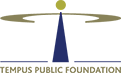 Общественного фонда Темпус(https://scholarship.hu)(https://scholarship.hu)Конкурс «Ты в игре» в рамках реализации национального проекта «Спорт - норма жизни»Цель конкурса: поиск вдохновляющих, ярких проектов от любителей спорта, которые готовы заряжать на спорт как можно больше людей.Этапы прохождения конкурса:
Объявление лонг листа заявок, которые переходят на оценку экспертного совета 17.02.2021 г
Старт народного голосования c 17.02.2021 г
Оценка проектов Экспертным советом конкурса до 04.03.2021 г
Онлайн заседание Экспертного совета конкурса, объявление шорт-листа 04-05.03.2021 г.
Каждому участнику шорт-листа будет оказана поддержка в проекте в формате, оговоренном Организатором. Может быть выделена как денежная, так и консультационная поддержка.
В число шорт-листа конкурса может войти 10 участников, но по решению Организатора число участников может быть увеличено.
Старт образовательных воркшопов с 10.03.2021 г
Старт приема заявок на официальном сайте проекта 18.12.2020 г
Окончание приема заявок 15.02.2021 г
Требования к участникам Конкурса
Участником Конкурса может являться любой дееспособный гражданин Российской Федерации, достигший 18 лет и постоянно проживающий на территории Российской Федерации, а также любое российское юридическое лицо (доля участия российского капитала – 100%), зарегистрированное на территории Российской Федерации, реализующие спортивные проекты.Критерии:
1) Проект должен функционировать в настоящее время. Город местонахождения проекта не имеет значения. Проект может быть реализован как в оффлайн, так и в сети Интернет;
2) Проект должен отличаться яркой и уникальной идеей;
3) Участники проекта намерены развивать свой проект. У участника проекта должно быть желание и примерное понимание, как он хочет масштабировать свой проект;
4) В проект должно быть вовлечено достаточное количество людей (от 5 (пяти) человек);
5) Проект должен быть реализован в сфере любительского спорта и направлен на развитие данной сферы.На стадии подачи заявки проект должен быть упомянут в сети Интернет: иметь сайт или аккаунт в любой социальной сети.Для участников, вошедших в шорт-лист будет организован образовательный акселератор по развитию своих проектных компетенций. Участники, прошедшие образовательный акселератор, будут осуществлять подготовку к защите проектов.
Защита проектов участниками 01.04.2021 г
Итоговое заседание экспертного совета конкурса, выбор победителя 01.04.2021 г
Церемония награждения с подведением итогов 06.04.2021 гПризовой фонд Конкурса:Сумма в размере 1 000 000, 00 (один миллион) рублей 00 копеек будет распределена между участниками шорт-листа в равном количестве в соответствии с решением Экспертного совета и Организатора Конкурса.
Денежный приз в размере 1 000 000,00 (один миллион) рублей 00 копеек будет предоставлен 1 (одному) победителю по результатам Конкурса в соответствии с решением Экспертного совета и Организатора Конкурса.Автономная некоммерческая организация «Национальные приоритеты»https://tyvigre.ru/https://tyvigre.ru/